Temat: Lekcja powtórzeniowa1.Podsumowanie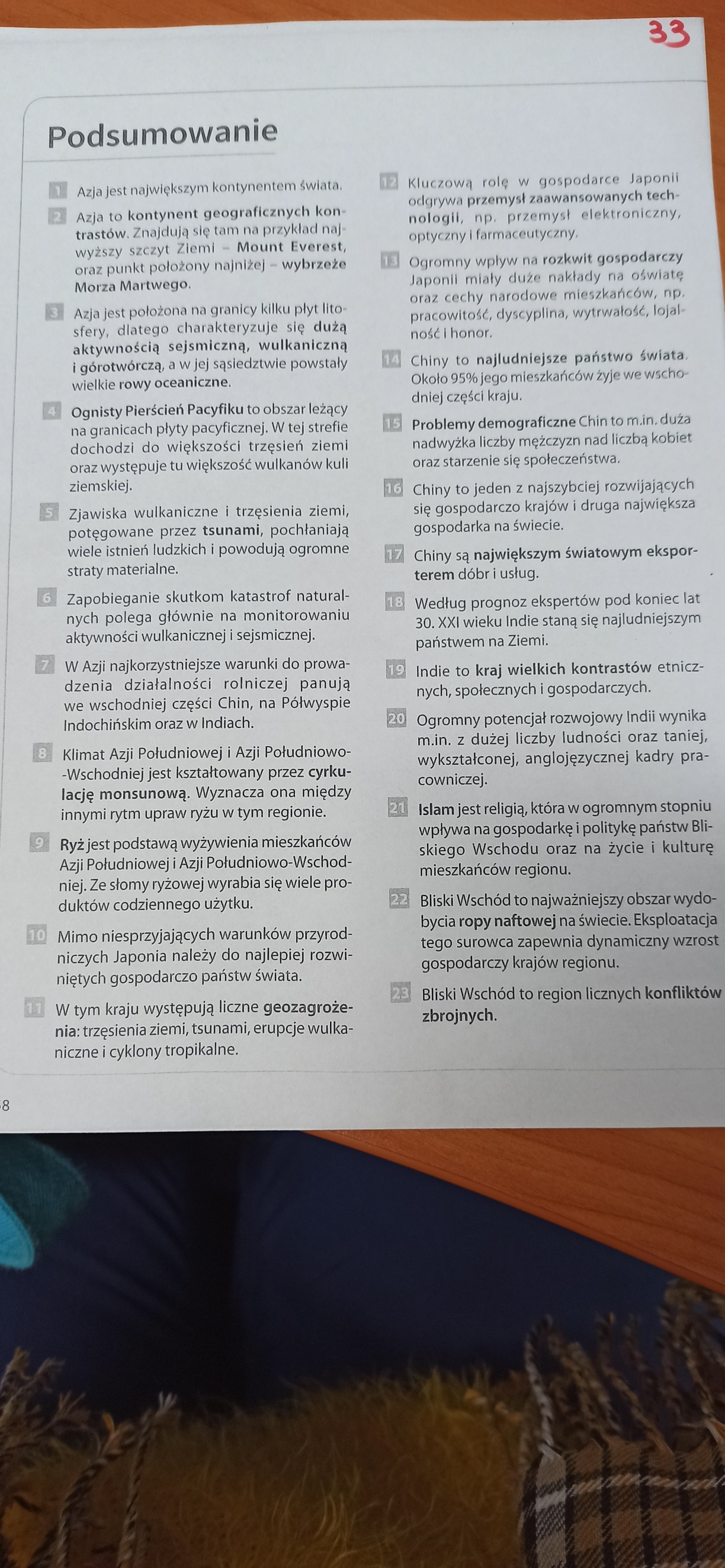 